Advanced Practice Programme Accreditation 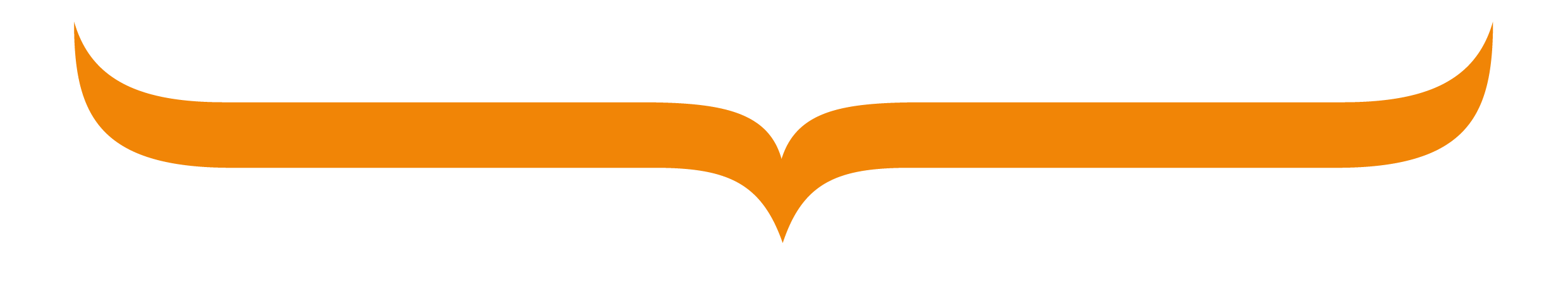 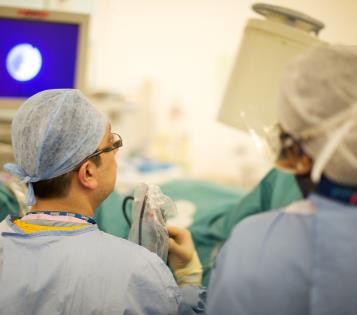 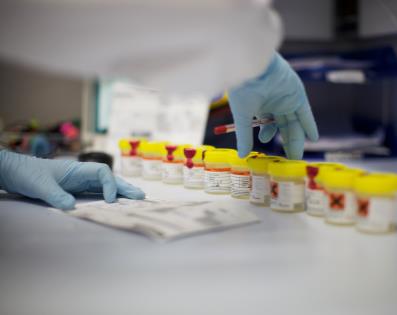 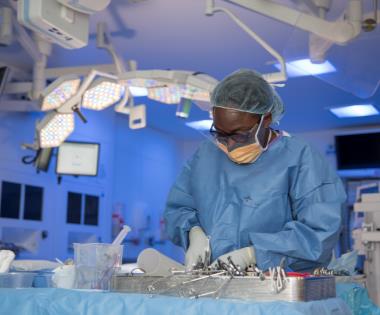 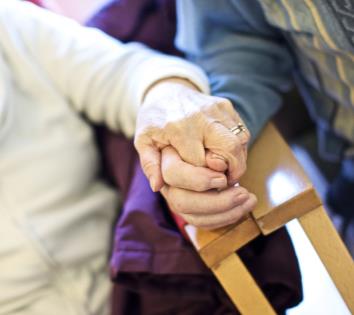 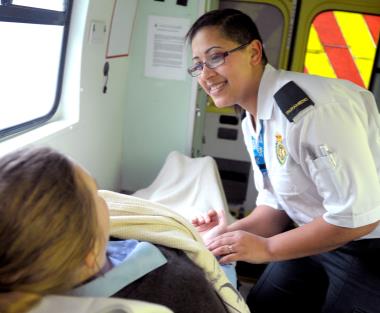 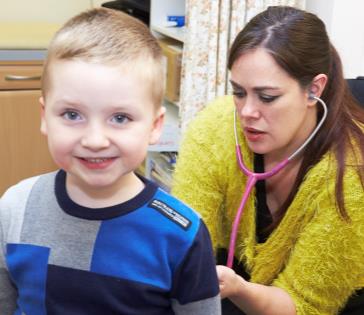 Programme Mapping Document 1  Multi-professional framework for advanced clinical practice in EnglandPlease accept this signature as confirmation of our submission for ACP programme accreditation with the Centre of Advancing Practice.Name of the programme reviewedAs detailed on the validation documentation – a separate submission is required for each programme that seeks accreditationProgramme code/online link to programme detailsAs detailed on the validation documentDate most recent programme validationDate when next validation is required/plannedLink/embed evidence of where this component of the Advancing Practice Framework is explicitly covered and evaluated in the programmeNarrative to provide rationale for how this element is evaluatedClinical Practice: Health and care professionals working at the level of advanced practice should be able to:Clinical Practice: Health and care professionals working at the level of advanced practice should be able to:Clinical Practice: Health and care professionals working at the level of advanced practice should be able to:Clinical Practice: Health and care professionals working at the level of advanced practice should be able to:1.1Practise in compliance with their respective code of professional conduct and within their scope of practice, being responsible and accountable for their decisions, actions, and omissions at this level of practice.1.2Demonstrate a critical understanding of their broadened level of responsibility and autonomy and the limits of own competence and professional scope of practice, including when working with complexity, risk, uncertainty, and incomplete information.1.3Act on professional judgement about when to seek help, demonstrating critical reflection on own practice, self-awareness, emotional intelligence, and openness to change.1.4Work in partnership with individuals, families and carers, using a range of assessment methods as appropriate (e.g. of history-taking; holistic assessment; identifying risk factors; mental health assessments; requesting, undertaking and/or interpreting diagnostic tests; and conducting health needs assessments). 1.5Demonstrate effective communication skills, supporting people in making decisions, planning care, or seeking to make positive changes, using
Health Education England’s framework to promote person-centred approaches in health and care.1.6Use expertise and decision-making skills to inform clinical reasoning approaches when dealing with differentiated and undifferentiated individual presentations and complex situations, synthesising information from multiple sources to make appropriate, evidence-based judgements and/or diagnoses.1.7Initiate, evaluate and modify a range of interventions which may include prescribing medicines, therapies, lifestyle advice and care.1.8Exercise professional judgment to manage risk appropriately, especially where there may be complex and unpredictable events and supporting teams to do likewise to ensure safety of individuals, families, and carers.1.9Work collaboratively with an appropriate range of multi-agency and inter-professional resources, developing, maintaining, and evaluating links to manage risk and issues across organisations and settings.1.10Act as a clinical role model/advocate for developing and delivering care that is responsive to changing requirements, informed by an understanding of local population health needs, agencies and Networks.1.11Evidence the underpinning subject-specific competencies i.e. knowledge, skills, and behaviours relevant to the role setting and scope, and demonstrate application of the capabilities to these, in an approach that is appropriate to the individual role, setting and scope.2. Leadership and Management: Health and care professionals working at the level of advanced clinical practice should be able to: 2. Leadership and Management: Health and care professionals working at the level of advanced clinical practice should be able to: 2. Leadership and Management: Health and care professionals working at the level of advanced clinical practice should be able to: 2. Leadership and Management: Health and care professionals working at the level of advanced clinical practice should be able to: 2.1Pro-actively initiate and develop effective relationships, fostering clarity of roles within teams, to encourage productive working. 2.2Role model the values of their organisation/place of work, demonstrating a person-centred approach to service delivery and development. 2.3Evaluate own practice, and participate in multi-disciplinary service and team evaluation, demonstrating the impact of advanced clinical practice on service function and effectiveness, and quality (i.e. outcomes of care, experience, and safety). 2.4Actively engage in peer review to inform own and other’s practice, formulating and implementing strategies to act on learning and make improvements. 2.5Lead new practice and service redesign solutions in response to feedback, evaluation and need, working across boundaries and broadening sphere of influence. 2.6Actively seek feedback and involvement from individuals, families, carers, communities, and colleagues in the co-production of service improvements. 2.7Critically apply advanced clinical expertise in appropriate faciliatory ways to provide consultancy across professional and service boundaries, influencing clinical practice to enhance quality, reduce unwarranted variation and promote the sharing and adoption of best practice.2.8Demonstrate team leadership, resilience, and determination, managing situations that are unfamiliar, complex or unpredictable and seeking to build confidence in others. 2.9Continually develop practice in response to changing population health need, engaging in horizon scanning for future developments (e.g. impacts of genomics, new treatments and changing social challenges). 2.10Demonstrate receptiveness to challenge and preparedness to constructively challenge others, escalating concerns that affect individuals’, families’, carers’, communities’ and colleagues’ safety and well-being when necessary.2.11Negotiate an individual scope of practice within legal, ethical, professional, and organisational policies, governance and procedures, with a focus on managing risk and upholding safety.3. Education: Health and care professionals working at the level of advanced clinical practice should be able to: 3. Education: Health and care professionals working at the level of advanced clinical practice should be able to: 3. Education: Health and care professionals working at the level of advanced clinical practice should be able to: 3. Education: Health and care professionals working at the level of advanced clinical practice should be able to: 3.1Critically assess and address own learning needs, negotiating a personal development plan that reflects the breadth of ongoing professional development across the four pillars of advanced clinical practice.3.2Engage in self-directed learning, critically reflecting to maximise clinical skills and knowledge, as well as own potential to lead and develop both care and services.3.3Engage with, appraise, and respond to individuals’ motivation, development stage and capacity, working collaboratively to support health literacy and empower individuals to participate in decisions about their care and to maximise their health and well-being.3.4Advocate for and contribute to a culture of organisational learning to inspire future and existing staff.3.5Facilitate collaboration of the wider team and support peer review processes to identify individual and team learning.3.6Identify further developmental needs for the individual and the wider team and supporting them to address these.3.7Supporting the wider team to build capacity and capability through work-based and inter- professional learning, and the application of learning to practice.3.8Act as a role model, educator, supervisor, coach, and mentor, seeking to instill and develop the confidence of others. 4. Research: Health and care professionals working at the level of advanced clinical practice should be able to: 4. Research: Health and care professionals working at the level of advanced clinical practice should be able to: 4. Research: Health and care professionals working at the level of advanced clinical practice should be able to: 4. Research: Health and care professionals working at the level of advanced clinical practice should be able to: 4.1Critically engage in research activity, adhering to good research practice guidance, so that evidence- based strategies are developed and applied to enhance quality, safety, productivity and value for money. 4.2Evaluate and audit own and others’ clinical practice, selecting and applying valid, reliable methods, then acting on the findings. 4.3Critically appraise and synthesise the outcome of relevant research, evaluation and audit, using the results to underpin own practice and to inform that of others. 4.4Take a critical approach to identify gaps in the evidence base and its application to practice, alerting appropriate individuals and organisations to these and how they might be addressed in a safe and pragmatic way. 4.5Actively identify potential need for further research to strengthen evidence for best practice. This may involve acting as an educator, leader, innovator and contributor to research activity and/or seeking out and applying for research funding.4.6Develop and implement robust governance systems and systematic documentation processes, keeping the need for modifications under critical review. 4.7Disseminate best practice research findings and quality improvement projects through appropriate media and fora (e.g. presentations and peer review research publications).4.8Facilitate collaborative links between clinical practice and research through proactive engagement, networking with academic, clinical and other active researchers. SignatureNameDate